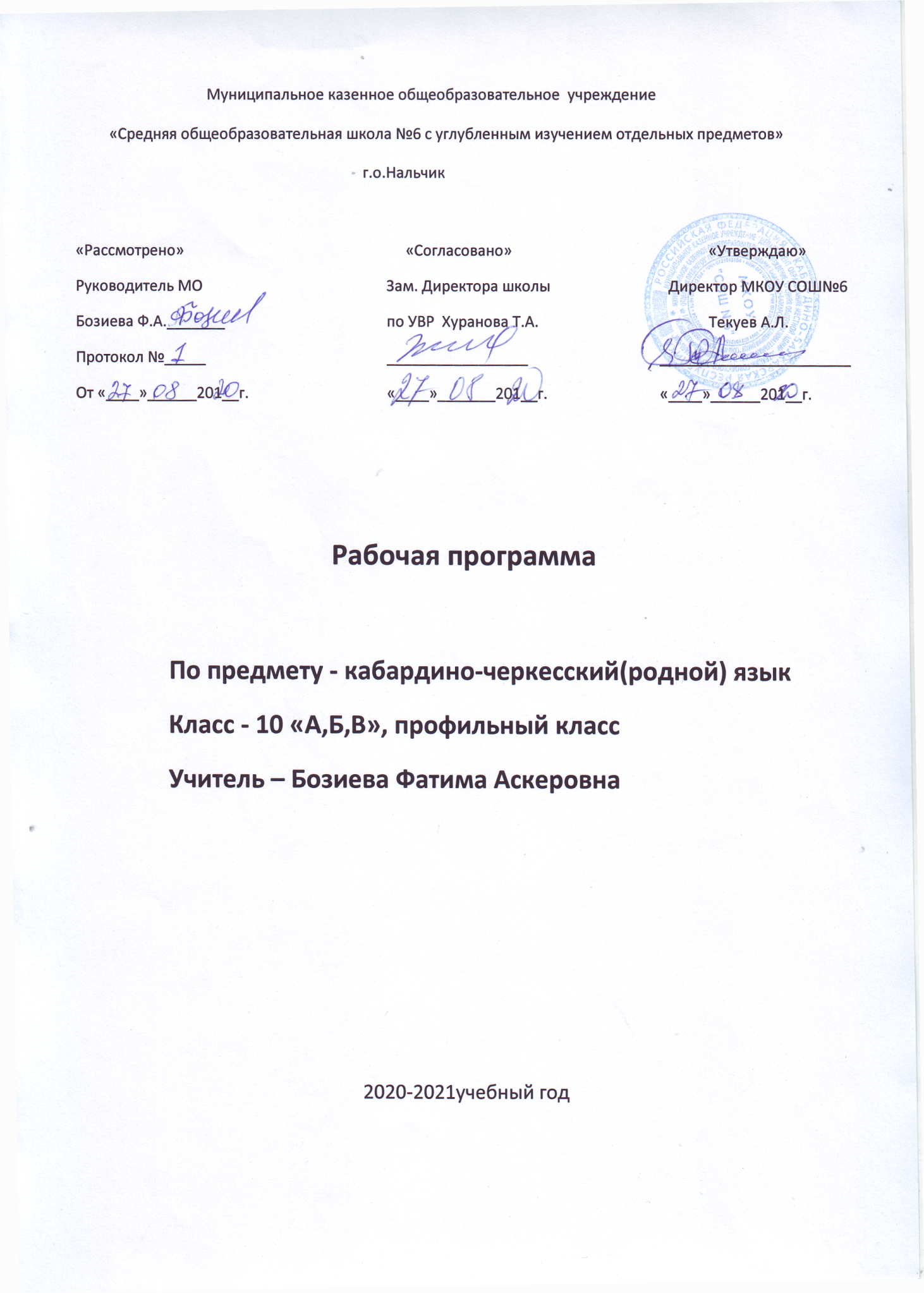 Рабочая программа по кабардинскому языку для обучающихся 10 класса составлена в соответствии с нормативными документами:Закон «Об образовании» №273 от 29.12.2012г. (с.28 п.6); Закон КБР от 24.04.2014г.№23-РЗ «Об образовании» (с изменениями на:20.06.2016г.)  Приказом Минобразования России “Об утверждении федерального компонента государственных стандартов основного общего  образования” от 5 марта 2004 г. № 1089. (с изменениями 23.06.2015г.).Приказ Минобрнауки России от 9 марта 2004 года №1312 «Об утверждении федерального базисного учебного плана и примерных учебных планов для общеобразовательных учреждений РФ, реализующих программы общего образования» (с изменениями от 20 августа 2008 года №241  . от 30 августа 2010 года №889, от 3 июня 2011 года №1994 ).Республиканский базисный учебный план на 2020/2021 учебный год для общеобразовательных учреждений Кабардино-Балкарской Республики. Программа составлена на основе протокола Федерального объединения по общему образованию №2/18 от 31.01.2018г., и №3/18 от 30.05.2018г.Примерная  образовательная программа по учебному предмету «Адыгэбзэ» (кабардино-черкесский язык (родной) для 10-11 классов.Основная образовательная программа среднего общего образования МКОУ «СОШ №6»Список учебников ОУ, соответствующий Федеральному перечню учебников, утвержденных, рекомендованных  Минобрнауки КБР от 21.04.2016 г. №22-01-13/2298) к использованию в образовательном процессе в образовательных учреждениях на 2020-2021 уч. год;Гяургиев Х.З.,Дзасежев Х.Э. Кабардинский язык (1 часть)Нальчик «Эльбрус», 2012г. Танашева Т.М. Рабочая тетрадь к учебнику Кабардинский язык. Нальчик, 2013г.Учебный план МКОУ «СОШ №6»  на 2020-2021учебный годПоложение о рабочей программе МКОУ «СОШ №6» г.о. Нальчик Согласно региональному БУП КБР учебным планом МКОУ «СОШ №6» выделен на изучение кабардинского языка в 10 классе 34 часов в год.Адыгэбзэр 10 классым школым щегъэджыным и мурадщ: Адыгэбзэмк1э ипэ классхэм ягъуэта щ1эныгъэр къэпщытэжын, егъэбыдыл1эн,  нэхъ куу щ1ын,  морфологием, синтаксисым теухуауэ еджак1уэхэм щ1эныгъэ куу етыныр; орфографиемрэ пунктуацэмк1э есэныгъэ быдэ   егъэгъуэтыныр; программэм къызэщ1иубыдэм хуэдизк1э я гупсысэхэр жьэры1уатэуи тхыгъэк1и къызэра1уэтэфын зэф1эк1 егъэгъуэтыныр; езыр-езыру я щ1эныгъэхэр хагъэхъуэным еджак1уэхэр хуэгъэхьэзырыныр.Адыгэбзэр 10  классхэм щегъэджыным къалэну  къегъэув:- тэмэму псэлъэнымк1и, тхэнымк1и, абы хуэдэ къабзэу гъэхуауэкъеджэнымк1и  еджак1уэхэм я1э есэныгьэхэр егъэф1эк1уэн;- еджак1уэхэм етын фонетикэм, лексикэм, псалъэ къэхъук1эм, грамматикэм, стилистикэм, синтаксисым теухуауэ щ1эныгьэ пыухык1ахэр; иджырей бзэщ1эныгъэм щыщу гуры1уэныгъэ тынш дыдэхэр, обществэм, гъащ1эм бзэм мыхьэнэуэ щи1эр, абы и зыужьык1эр;- еджак1уэхэм я логическэ гупсысэк1эм зиужьынымк1э дэ1эпыкъуэгъу хъун; - бзэм и къулеягъым гулъытэ хуэщ1ыным егъэсэн, ик1и а къулеягъыр зэгъэгъуэтыным хущ1эгъэкъуэн: - еджак1уэхэр ц1ыхугъэм, гущ1эгъулыуэ щытыным, и лъэпкъымрэ абы и   хабзэхэмрэ къыщхьэщыжыньм, ихъумэжыным хуэгъэсэн.   Адыгэбзэр тэмэму егъэджа щыхъунур школыр гъащ1эм пыщ1ауэ щытмэщ, еджак1уэхэм бзэм ехьэл1ауэ я1э зэхэщ1ык1ыр зэпымыууэ егъэф1эк1уэным иужь итмэщ.    2.  Еджак1уэхэм нэхъыщхьэу ягъуэтын хуей  щ1эныгъэхэмрэ есэныгъэхэмрэ.  X классым адыгэбзэмк1э и программэр   зытещ1ыхьари къызэщ1иубыдэри 5—9-нэ классхэм лексикэм, фонетикэм, грамматитикэм, пэжырытхэм ехьэл1ауэ щаджахэм щыщхэр къызэщ1экъуэжауэ къэпщытэжынырщ. Абы щыгъуэми, зэрыгуры1уэгъуэщи,  курыт классхэм щаджа псоми къытригъэзэжыну адыгэбзэ езыгъаджэм  сыхьэт 68-к1э хузэф1эк1ынукъым. Абы къыхэк1к1э егъэджак1уэр хуитщ мы программэм къыщыгъэлъэгъуа   темэхэр   нэгъуэщ1 езым иригъаджэхэр нэхъ зыхуэныкъуэу къилъытэхэмк1э, зэрихъуэк1ыну. Къапщытэжыну къыхэхын хуейхэр еджак1уэхэр нэхъ зыщымыгъуазэхэрщ. Адыгэбзэ урокым еджак1уэхэм 1эмал щетын хуейщ темэ, сюжет зэмыл1эужьыгъуэхэм  теухуауэ  къэпсэлъэну.   Школак1уэхэр гуры1уэгъуэу,  жьак1уэу,   зэк1элъык1уэу   къэпсэлъэфу   есэн хуейщ. Еджак1уэхэр тэмэму, унэт1ауэ гупсысэу зэпыугъуэ имы1эу щосэ адыгэбзэ урокхэм. Псом хуэмыдэу   сэбэпышхуэу   къэлъытэн хуейщ фонетикэм, лексикэм, псалъэ къэхъук1эм, грамматикэм, орфографием, пунктуацэм, грамматикэмк1э правилэхэм я зэхэлъык1эм теухуа гуры1уэныгъэхэм я ухуэк1эм нэ1уасэ хуэщ1ыныр, ахэр зэраухуэм и1энк1э хъу вариантхэм елэжьыныр, бзэм ехьэл1ау ядж 1уэхугъуэхэр зэрызэщхьымрэ зэрызэщхьэщык1ымрэ зэгъэпщэныр                                                                                                                                                                                              Синтаксис разделыр щаджк1э хуэфащэ гулъытэ хуэш1ын хуейщ псалъэухам хэт псалъэхэм яку дэлъ зэпхыныгъэм, сыту жып1эмэ псалъэухам и к1уэц1к1э псалъэхэр зэпыщ1а зэрыхъу щ1ык1эр ямыщ1эу къагуры1уэнк1э хъунукъым псалъэухар, псалъэухам и пкъыгъуэхэм я къэк1уэк1эр, псалъэуха зэхэлъхэр, нэгъуэщ1хэри. Еджак1уэхэр егъэсэн хуейщ псалъэухам и зы пкъыгъуэр адрейм зэрепхар упщ1эк1рэ къахутэфу.Псалъэуха зэхэлъым и синтаксисыр щаджым увып1эшхуэ егъэубыдын хуейщ еджак1уэхэм я бзэм зиужьынымк1э егъэк1уэк1ыпхъэ лэжьыгъэхэм. Еджак1уэхэр есэн хуейщ щытхэк1и щыпсалъэк1и псалъэуха зэхэлъхэр я бзэм къыщагъэсэбэпыфу. Псалъэуха къызэрык1уэхэм зэхэлъ къыхащ1ык1ыфу, союз, союз-суффикс зэмыл1эужьыгъуэхэмк1э ахэр зэрапхыфу есэным мыхьэнэ1щхуэ и1эщ.Псалъэуха зэхэлъхэмрэ къызэрык1уэхэмрэ зэхэгъэк1ыныр еджак1уэхэм я дежк1э сытым дежи тыншу щыткъым. Къапщтэмэ, зы подлежащэм сказуемэ зэлъэпкъэгъу и1эу къызыщыхьа псалъэуха къызэрык1уэ убгъуар псалъэуха зэхэлъым щыхагъэзэрыхъ куэдрэ къохъу. Абы къыхэк1к1э сэбэпышхуэщ сказуемэ зэлъэпкъэгъу зи1э подлежащэ зыхэт псалъэуха къызэрык1уэ убгъуахэмрэ псалъэуха зэхэлъхэмрэ зэгъэпщэныр.                                                                                                                                                                                                                                                                                                                                                  Бзэм и хабзэхэр нэхъыф1у къагуры1уэнымк1э мыхьэнэшхуэ и1эщ грамматикэ урокхэмрэ литературзмк1э урокхэмрэ зэпхауэ щытыным. Еджак1уэхэр егъэсэн хуейщ правила яджахэм е яджахэм я щапхъэ езыхэр зыщыгъуазэ литературнэ тхыгъэхэм къыхагьуэтэфу. Ар еджак1уэхэм я бзэм зиужьынымк1э дэ1эпыкъуэгъу мэхъу. Абы къыдэк1уэу езыхэм къагупсыса щапхъэхэри грамматикэмк1э ят жэуапхэм къыщахьын хуейщ.Хуэфащэ гулъытэ хуэщ1ыпхъэщ грамматикэмк1э яджахэр лэжьыгъэ зэмыл1эужьыгъуэхэмк1э гъэбыдэным. Орфографиемрэ пунктуацэмрэк1э ягъэзэщ1эн хуей тхыгъэ лэжьыгъэхэм къыдэк1уэу грамматикэ урокхэм щегъэк1уэк1ыпхъэщ бзэм зиужьыным теухуа тхыгьэ лэжьыгъэхэри. Ахэр грамматическэ материалыр нэхъыф1у ящ1эным хуэунэт1ауэ щытын хуейщ. Апхуэдэ лэжьыгъэхэм тек1уэдэну сыхьэт бжыгъэр щхьэхуэу программам къыщьы-гьэлъэгъуащ, Практическэ лэжьыгъэ ирагъэзэщ1эн папщ1э, къыхэхын хуей тхыгъэхэр орфограммэ яджхэмк1э ирикъун хуэдизк1э гъэнщ1ахэрщ. Апхуэдэ текстхэм щелэжьк1э, 1уэхум къыхэлъытэн хуейщ нэхъ пасэу яджа правилэхэр зытеухуа орфограммэхэми.Бзэр джынымк1э мыхьэнэ пыухык1а и1эщ грамматическэ зэпкърыхыныгъэм. Зыщеджэ классым и программам ипкъ итк1э, еджак1уэхэм ящ1ыфу егъэсэн хуейщ фонетическэ, морфологическэ, сннтаксическэ зэпкърыхыныгъэхэр.Егъэджэныр зэрызэхэлъымрэ абы къызэщ1иубыдэмрэ:Еджак1уэхэм  ящ1эн  хуейщ:                   Лексикэмрэ фразеологиемк1э:псалъэхэм я лексическэ, грамматическэ мыхьэнэхэр;псалъэм и мыхьэнэ дыдэмрэ зэдзэк1амрэ;мыхьэнэ куэд зи1э псалъэхэр.Омонимхэр, синонимхэр, антонимхэр. зэхуэдэу къагъэсэбэп псалъэхэр.Фонетикэмрэ графикэмрэ. ОрфографиерМакъзешэхэмрэ макъ дэк1уашэхэмрэ я къэк1уэк1эр, ахэр я къэхъук1эк1э зэрызэщхьэщык1ыр. Макъ дэк1уашэ жьгъыжьгъхэмрэ дэгухэмрэ. Зэбгъэдэт макъ дэк1уашэ дэгухэмрэ жьгъыжьгъхэмрэ я къэк1уэк1эр.Макъ дэк1уашэ дэгухэмрэ жьгъыжьгъхэмрэ къызэрыгъэлъэгъуа хьэрфхэр щызэбгъэдэувэк1э я тхык1эр. 1упэр хъурей хъууэ къапсэлъ макъ дэк1уашэхэр, абыхэм я тхык1эр.Макъ дэк1уашэ п1ыт1ахэр. Макъ дэк1уашэ п1ыт1ахэм, тэмакъы1ум къыщыхъу макъхэм япэ къиувэ хьэрф   дэк1уашэхэм   я тхык1эр.Адыгэбзэм и макъхэр къэгъэлъэгъуа зэрыхъу   хьэрфхэр    (алфавит,) Зы макъ, макъит1 къэзыгьэлъагъуэ хьэрфхэр.     Макъ  зэпэщ1эхыу къак1уэ хьэрфхэр, псалъэ къэхъук1эмрэ   псалъэ зэхъуэк1ык1эмрэ.                 Псалъэр зэхъуэк1а зэрыхъумрэ псалъэ къэхъук1эмрэ. Къыхэмыщ1ык1а, къыхэщ1ык1а псалъэпкъыр. Макъ э къигъэлъагьуэу хьэрф а псалъэпкъым щатхыр. Псалъэпкъым щыщ префиксхэм хьэрфзешэ Ы щатхыр, Э щатхыр (дыхьэ, дэхьэ, щ1ыхьэ, нэгъуэщ1хэри). Префикс ЗЫ-, ЗЭ- щатхыр. Ц1э унейхэм абыхэм япыувэ глагол префиксхэр.                   синтаксисымрэ пунктуацэмк1э:Псалъэ зэпхар   псалъэухам къыщхьэщызыгъэк1ыу хэлъ щытык1эхэр. Псалъэуха л1эужьыгъуэхэр, абыхэм я щытык1э нэхъыщхьэхэр. Псалъэухэмрэ псалъэ зэпхахэмрэ мыхьэнэк1э зэрызэхущытыр. Я зэхэлъык1эк1э псалъэухахэр зэригуэшыр. Пкъыгъуэ нэхъыщхьит1ыр зи1э псалъэухахэмрэ зы пкъыгъуэ нэхъыщхьэ зи1э псалъэухахэмрэ.Псалъэуха къызэрык1уэхэмрэ зэхэлъхэмрэ. Псалъэуха зэхэлъхэмрэ зэхэлъ-зэпхахэмрэ. псалъэуха зэхэлъ-зэгъусэхэм я къэк1уэк1эр;псалъэуха зэхэлъым и щытык1э нэхъыщхьэхэр;псалъэ пажэхэмрэ гуэдзэхэмрэ зэрызэхущытыр;псалъэуха гуэдзэ л1эужьыгъуэхэр;гуэдзэ зыбжанэ зи1э псалъэуха ээхэлъ-зэпхам и къэк1уэк1эр;псалъэуха зэхэлъым къыщык1уэ пунктограммэхэм я1э хабзэр;союзыншэ псалъэуха зэхэлъхэр;зэпхы1э зэмыл!эужьыгъуэ зи1э псалъэуха зэхэлъхэр.Псалъэ занщэм и къэк1уэк1эхэр. Диалогыр.               Еджак1уэхэм  яхузэф1эк1ын  хуейщ:псалъэуха зэхэлъхэм теухуа   синтаксическэ   зэпкърыхыныгъэ егъэк1уэк1ын;псалъэуха зэхэлъ зэмыл1эужьыгъуэхэм синтаксическэ синонимхэр къыщыгъэсэбэпын;псалъэуха зэхэлъхэр зэрызэхэт 1ыхьэхэр запятойк1э зэпэщ1эхыфын, союзыншэ псалъэуха зэхэлъым зэрызэхагъэк1 нэгъыщэхэр гьэувыфын;IX классым щадж пунктограммэхэр къэгъуэтыфын,  ахэр зэрагъэувым и хабзэхэр къэгъэсэбэпын;                                                                                                                                                                                                                                                                                                                                                                            IX классым зыщрихьэ1а зи тхык1эр орфографиемк1э къапщытэ псалъэхэм я тхык1э тэмэмыр къагъэсэбэпын.              бзэм зегъэужьынымк1э:темэ пыухык1ам теухуа тхыгъэ иныр   зытепсэлъыхьыр хэчыхьауэ къэ1уэтэжын;хэк1ып1ит1-щы къагъэсэбэпурэ доклад гъэхьэзырын ик1и щ1ын;статья ин и тезис е конспект тхын; езым къыхаха темэм теухуа сочиненэ тхын. Сочиненэр егъэф1эк1уэн.  Адыгэбзэмк1э 10 классхэм  жьэры1уатэу къат жэуапым хуагъэув оценкэхэр: «5» ягъэув,еджак1уэм къызыхуэтыншэу ик1и тэмэму темэр къызэпкърихыфмэ,абы теухуауэ щапхъэ къыхуэхьмэ,езыр-езыру грамматическэ хэпкърыхыныгъэ иригъэк1уэк1ыфмэ.«4»ягъэув,темэр тэмэму къыгуры1уамэ,ауэ жэуапым щыуагъэ мащ1э т1эк1у хэтмэ,а щыуагъэри жра1эжа нэужь,езым къыхэгъик1ыжыфу,зэригъэзэхуэжыфу щытмэ.«3»ягъэув,темэм и мыхьэнэ нэхъыщхьэр зэрищ1эр и жэуапым хэплъагъуэмэ,зыгъэгъуазэ упщ1эхэмк1э и щыуагъэхэр хузэгъэзэхуэжмэ.«2» ягъэув,къапщытэж материалым химыщ1ык1мэ,зыгъэгъуазэ упщ1эхэмк1э жэуапыр къыхуэмыгъуэтмэ.                Диктантым хуагъэув оценкэхэр:«5»ягъэув,орфографически пунктуационнэ щыуагъи хэмытмэ.«4»ягъэув,орфографическэ щыуагъэу 2-рэ путктуационнэ щыуагъэу 2-рэ нэхърэ нэхъыбэ е орфографическэ щыуагъэу    1-рэ путктуационнэ щыуагъэу 3-рэ нэхърэ нэхъыбэ зыхэмытым.«3»ягъэув,щыуагъэхэм я бжыгъэр орфографическэу 4-рэ пуктуационнэу 2-рэ, орфографическэу3-рэ путктуационнэ щыуагъэу 3-рэ нэхъыбэу зыхэмытым.«2» ягъэув,щыуагъэхэм я бжыгъэр орфографическэу 6-м щхьэдэхмэ. Грамматическэ лэжьыгъэм оценкэ щыхуагъэувк1э мыбы ирогъуазэ:«5»ягъэув, еджак1уэм лэжьыгъэ псори тзмзму игъэзэщ1амэ;«4»ягъэув, лэжьыгъэм и 1ыхьэпл1анищым нэхърэ мынэхъ мащ1эр игъэзэщ1амэ;«3» ягъэув, лэжьыгъэм и 1ыхьэ ныкъуэм нэхърэ мынэхъ мащ1э игъэзэщ1амэ;«2» ягъэув, лэжьыгъэм и нэхъыбэр пэжу имыгъэзэщ1амэ.  Изложенэм,сочиненэм хуагъэув оценкэхэр: «5»  ягъэув:  лэжьыгъэм и содержанэм темэр нэгъэсауэ къызэпкърих-мэ;содержанэр зэк1элъык1уэу къа1уэтэжамэ; лэжьыгъэр бзэ къулей-к1э,шэрыуэк1э тхамэ; лэжьыгъэр и ухуэк1эк1и зэхэлъык1эк1и къызыхуэ-тыншэу гуры1уэгъуэмэ;орфографическэ,пунктационнэ щыуагъэ хэмытмэ.  «4» ягъэув: лэжьыгъэм и содержанэм темэр мы1ейуэ  къызэпкърихмэ;  Содержанэр къызэри1уэтэжым ныкъусаныгъэ мащ1э ф1эк1 хэмытмэ;лэжьыгъэр зэрытха бзэм и къулеягъым арэзы укъищ1мэ; орфографическэ  щыуагъэу 2-рэ пунктационнэу 2-рэ е 1-рэ ф1эк1 хэмытмэ. «3» ягъэув: лэжьыгъэм и содержанэм темэр къызэпкърихмэ, ауэ щыуагъ гуэрхэр хэтмэ; ибзэр мыкъулеймэ; орфографическэ  щыуагъэу 4-рэ пунктационнэу 2-рэ е 1-рэ хэтмэ. «2» содержанэм темэр къыхэпкъримыхмэ; лэжьыгъэм щыуагъэ куэд хэтмэ, и бзэр къулейсызмэ орфографическэ  щыуагъэу 5-рэ пунктационнэу 3 хэтмэ Еджак1уэм зэхищ1ык1ын хуейщ бзэр лъэпкъым къыдалъхуауэ,ар зы1урылъ лъэпкъэгъухэм я гурылъэхэр, гурыгъу-гурыщ1эхэр ирызэхуа1уэтэф къудейк1э зэф1эмык1ыу, бзэм и пщэ нэгъуэщ1 къалэнышхуэхэри къызэрыдэхуэр.Абы и лъэныкъуэк1э убгъуэдыхьэмэ, 10 классым адыгэбзэмк1э и программэр еджак1уэм и акъылым, гупсысэк1эм, зэхэщ1ык1ым зиузэщ1ын папщ1э мыхьэнэ ин дыдэ зи1э 1уэхугъуищэу зэхэгъэуващ:1.Псэлъэк1э и лъэныкъуэк1э еджак1уэхэм ягъуэтын хуей щ1эныгъэр.2.Бзэщ1эныгъэ и лъэныкъуэк1э еджак1уэхэм ябгъэдэлъхьапхъэхэр.3.Лъэпкъ хабзэм, щэнхабзэм ехьэл1а 1уэхугъуэхэр бзэ и лъэныкъуэк1э къэгъэлъэгъуа зэрыхъум ехьэл1ауэ еджак1уэхэм ябгъэдэлъыпхъэ щ1эныгъэр.Синтаксис разделыр щаджк1э хуэфащэ гулъытэ хуэш1ын хуейщ псалъэухам хэт псалъэхэм яку дэлъ зэпхыныгъэм, сыту жып1эмэ псалъэухам и к1уэц1к1э псалъэхэр зэпыщ1а зэрыхъу щ1ык1эр ямыщ1эу къагуры1уэнк1э хъунукъым псалъэухар, псалъэухам и пкъыгъуэхэм я къэк1уэк1эр, псалъэуха зэхэлъхэр, нэгъуэщ1хэри. Еджак1уэхэр егъэсэн хуейщ псалъэухам и зы пкъыгъуэр адрейм зэрепхар упщ1эк1рэ къахутэфу.Лэжьыгъэшхуэ егъэк1уэк1ын хуейщ определенэ зэлъэпкъэгъухэм я къэк1уэк1эм, определенэ зэлъэпкъэгъухэр союзк1э зэк1элъыхьауи союзк1э зэк1элъымыхьауи къыщык1уэм деж, ахэр зэрызэхагъэк1 нагъыщэхэм я гъэувык1эм теухуауэ. Подлежащэ зэлъэпкъэгъухэм сказуемэр зэрек1у щ1ык1эм, сказуемэ, сказуемэ зэлъэпкъэгъу зыхэт псалъэухам и к1уэц1к1э подлежащэр зыхуей _ падежым иту къэхьыфыным тсухуа практическэ лэжьыгъэхэр егъэк1уэк1ыпхъэщ. Псалъэуха зэхэлъым и синтаксисыр щаджым увып1эшхуэ егъэубыдын хуейщ еджак1уэхэм я бзэм зиужьынымк1э егъэк1уэк1ыпхъэ лэжьыгъэхэм. Еджак1уэхэр есэн хуейщ щытхэк1и щыпсалъэк1и псалъэуха зэхэлъхэр я бзэм къыщагъэсэбэпыфу. Псалъэуха къызэрык1уэхэм зэхэлъ къыхащ1ык1ыфу, союз, союз-суффикс зэмыл1эужьыгъуэхэмк1э ахэр зэрапхыфу есэным мыхьэнэ1щхуэ и1эщ.Бзэм и хабзэхэр нэхъыф1у къагуры1уэнымк1э мыхьэнэшхуэ и1эщ грамматикэ урокхэмрэ литературзмк1э урокхэмрэ зэпхауэ щытыным. Еджак1уэхэр егъэсэн хуейщ правила яджахэм е яджахэм я щапхъэ езыхэр зыщыгъуазэ литературнэ тхыгъэхэм къыхагьуэтэфу. Ар еджак1уэхэм я бзэм зиужьынымк1э дэ1эпыкъуэгъу мэхъу. Абы къыдэк1уэу езыхэм къагупсыса щапхъэхэри грамматикэмк1э ят жэуапхэм къыщахьын хуейщ.Хуэфащэ гулъытэ хуэщ1ыпхъэщ грамматикэмк1э яджахэр лэжьыгъэ зэмыл1эужьыгъуэхэмк1э гъэбыдэным. Орфографиемрэ пунктуацэмрэк1э ягъэзэщ1эн хуей тхыгъэ лэжьыгъэхэм къыдэк1уэу грамматикэ урокхэм щегъэк1уэк1ыпхъэщ бзэм зиужьыным теухуа тхыгьэ лэжьыгъэхэри. Ахэр грамматическэ материалыр нэхъыф1у ящ1эным хуэунэт1ауэ щытын хуейщ. Апхуэдэ лэжьыгъэхэм тек1уэдэну сыхьэт бжыгъэр щхьэхуэу программам къыщыгьэлъэгъуащ, Практическэ лэжьыгъэ ирагъэзэщ1эн папщ1э, къыхэхын хуей тхыгъэхэр орфограммэ яджхэмк1э ирикъун хуэдизк1э гъэнщ1ахэрщ. Апхуэдэ текстхэм щелэжьк1э, 1уэхум къыхэлъытэн хуейщ нэхъ пасэу яджа правилэхэр зытеухуа орфограммэхэми.Бзэр джынымк1э мыхьэнэ пыухык1а и1эщ грамматическэ зэпкърыхыныгъэм. 9  классым и программам ипкъ итк1э, еджак1уэхэм ящ1ыфу егъэсэн хуейщ фонетическэ, морфологическэ, сннтаксическэ зэпкърыхыныгъэхэр.бзэм зегъэужьынымк1э:щ1ып1эм, архитектурэм, историем ехьэл1а фэеплъхэм тетхыхьыным и 1уэхугъуэхэр къэзыгъэлъагъуэ тхыгъэхэр убгъуауи хэчыхьауи къэ1уэтэжын;сочиненэ-описанэ тхын (ц1ыху   гупым характеристикэ ц1ыхуит1ым   е нэхъыбэм   зэгъэпщэныгъэ   характеристикэ щ1ып1эм, тхыдэм и фэеплъым теухуауэ);езыхэм я гуращэхэмрэ гурыщ1эхэмрэ къыщагьэлъагъуэ сочиненэ тхыфын, хьэл-щэн къэгъэлъэгъуэным теухуауэ;сочиненэм елэжьыфын абы и темэр, гупсысэ нэхъыщхьэр, стилыр егъэф1эк1уэным теухуауэ;орфографием, пунктуацэм, грамматикэм ехьэл1а щыуагъэхэр гъэзэк1уэжын.Епщык1узанэ классым еджак1уэхэм зэрыдэлажьэ методхэмрэ урок л1эужьыгъуэхэмрэ, къагъэсэбэп технологиехэр, краеведческэ материалхэр. 10 классым егъэджак1уэмрэ     еджак1уэхэмрэ я лэжьыгъэхэр я лэжьыгъэр къызэгъэпэща зэрыхъу щ1ык1э елъытак1э метод нэхъыщхьэхэм щыщщ:     - Егъэджак1уэм щ1эныгъэр зэрыбгъэдилъхьэ щ1ык1эхэр;     - Еджак1уэхэр езыр-езыру зэрылажьэ щ1ык1эхэр.  Егъэджак1уэм  щ1эныгъэ еджак1уэхэм хзэрыбгъэдилъхьэ щ1ык1эхэм хохьэ:рассказ, объясненэ, беседэ, школ лекцэ жыхуэт1эхэр;Еджак1уэхэр езыр-езыру зэрылажьэ щ1ык1эхэм хохьэ зэреджэ тхылъхэм елэжьыныр, к1элъыплъыныгъэхэр, практическэ творческэ, исследовательскэ лэжьыгъэхэр, нэгъуэщ1хэри.Урокхэр л1эужьыгъуэ зыбжанэу ек1уэк1ынущ:-темэщ1э щрат урок;- яджыр щызэрагъэуб урок;- еджак1уэхэм я щ1эныгъэмрэ есэныгъэхэмрэ къыщапщытэ урок.Урок егъэк1уэк1ык1э л1эужьыгъуэхэм хохьэ:Комбинированнэ урокхэр, къэхутэныгъэ щрагъэк1уэк1 урокхэр, проектнэ урокхэр, урок-экскурсиехэр,творческэ урокхэр, урок-джэгухэр, интегрированнэ урокхэр, нэгъуэщ1хэри.Урокхэм къыщыдгъэсэбэпынущ къезэгъ нэрылъагъу пособиехэр, техническэ 1эмэпсымэхэр, проекторыр.                                        4. Тематическое планирование 5. Методическэ лэжьыгъэхэмрэ пособиехэмрэ:Гяургиев Х.З., Дзасежев Х.Е. Кабардинский язык (1 часть) Нальчик «Эльбрус», 2012г. Гяургиев Х.З., Дзасежев Х.Е. Кабардинский язык (2 часть) Нальчик «Эльбрус», 2012г. Танашева Т.М. Рабочая тетрадь к учебнику Кабардинский язык. Нальчик, 2013г. Балэ Л.Ф.   Изложенэхэмрэ сочиненэхэмрэ. (5-нэ-11-нэ классхэм папщ1э). Налшык, 2008.Багъ Н.А. Диктантхэмрэ изложенэхэмрэ (пэщ1эдзэ классхэм папщ1э). Налшык, 1979  Джаурджий Хь. 3. Адыгэ пэжырытхэмкIэ лэжьыгъэхэр. Налшык, 1998.Джаурджий Хь. 3. Нагъыщэ гъэувыкIэм зэрыхурагъаджэ методикэ. Налшык, 2007.Джаурджий Хь. 3., Джаурджий М. Ж. Адыгэбзэ.1-11 1ыхьэ. ЕджакIуэхэр зэрыгъуэзэн тхылъ.  Налшык, 1996.Джаурджий Хь. 3., Дзасэжъ Хь. Е. Адыгэбзэр етхуанэ классым: ЕгъэджакIуэхэм папщIэ чэнджэщхэр. Налшык, 2005Джаурджий Хь. 3., Дзасэжъ Хь. Е. Адыгэбзэр зэраджын методикэ. Налшык, 1994.Джаурджий Хь. 3., Дзасэжь Хь. Е. АдыгэбзэмкIэ еджалъэм щIыгъу лэжьыгъэхэр. Налшык, I993.Тау Ж. Къу., УнэлIокъуэ В. Хь. Диктантхэмрэ изложенэхэмрэ.(5-9 классхэм папщIэ). Налшык, 2006.Урыс Хь. Щ., Зэхъуэхъу Л. Хь. Адыгэбзэ орфографиемрэ пунктуацэхэмрэ я хабзэхэр. Налшык, 1963. К1уэщ1ысок1уэ Н.М.Адыгэбзэмрэ литературэмк1э еджак1уэхэм еджак1уэхэм оценкэ зэрыхуагъэув 2000.   Къэгъэсэбэпыпхъэ псалъалъэхэр:Автор гуп. Адыгэбзэ псалъалъэ. Москва, 1999.Автор гуп. Адыгэбзэ фразеологизмэхэм я псалъалъэ. Налшык, 2001.Апажэ М. Л., КIуэкIуэ Ж. Н. Урыс-адыгэ псалъалъэ. Налшык, 2008.Дзыгъуанэ Р. Хь., Шэру Н. Гъу. Адыгэбзэм и синонимхэм я псалъалъэ. Налшык,        1997.Джаурджий Хь. З., Сыкъун Хь. Хь. Урыс-адыгэ школ псалъалъэ. Налшык, 1991.Зэхъуэхъу Л. Хь. ЩоджэнцIыкIу Алий и бзэм и псалъалъэ. Налшык, 1971.Зэхъуэхъу Л. Хь. Орфографическэ псалъалъэ (ЕджакIуэхэм папщIэ пособие). Налшык, 1989, 1997.ЗекIуэрей Н. Н. Урыс-адыгэ термин псалъалъэ. Налшык, 1999.ПщыхьэщIэ Л. И., ТIымыжь Хь Т. Хьэрыпыбзэм къыхэкIыу адыгэбзэм къыхыхьа псалъэхэр. Налшык, 2006.Урыс Хь. Щ., Зэхъуэхъу Л. Хь. Адыгэбзэм и орфографическэ псалъалъэ. Налшык, 1982.Хьэкъун Б. И. Адыгэ къэкIыгъэцIэхэр. Налшык, 1992.ЩхьэщэмыщI Хь. Хь. АдыгэцIэ зиIэ псэущхьэхэр. Налшык, 1998.Щхьэгъэпсо С. Хь., Слон Л. Хь. КъэкIыгъэхэм я адыгэцIэхэр. Налшык, 1994.Фонетикэмрэ графикэмрэ.(сыхь.7)Лексикэ (сыхь.8)Псалъэ къэхъук1эмрэ псалъэ зэхъуэк1ык1эмрэ. Орфографиер.(сыхь.11)Яджахэр къэпщытэжын (сыхь.1);Къызэрапщытэ диктантхэм я темэхэр(сыхь.2) «Письмо», «Къуалэбзу лъэтэжхэр».Щыуагъэхэм елэжьын(сыхь.2)Бзэм зегъэужьыным:Изложенэхэм я темэхэр(сыхь.4) «Анэ», «Гъащ1э».№Урокым и темэрСыхь.бж.планфактФонетикэ 91Фонетикэ13.092Бзэм и макъхэр110.093Макъзешэхэр117.094Макъ дэк1уашэхэ124.095Макъ дэк1уашэ жьыжьгъхэмрэ дэгухэмрэ11.106Ударенэ18.107Пычыгъуэр115.108Къызэрапщытэ диктант: «Письмо»122.109Щыуагъэхэм елэжьын129.10Лексикэ 1010Лексикэ112.1111Зы мыхьэнэ,мыхьэнэ куэд зи1э псалъэхэр119.1112Омонимхэр126.1113Синонимхэр13.1214Антонимхэр110.1215Изложенэ: (сочиненэ щытык1э и1эу)«Гъащ1э»117.1216Изложенэ: (сочиненэ щытык1э и1эу) «Гъащ1э»124.1217Диалект псалъэхэр114.0118Жьы хъуа псалъэхэр121.01191эщ1агъэм епха псалъэхэр128.01Псалъэ къэхъук1эхэр. Орфографиер. 1520Псалъэ къэхъук1эр14.0221Псалъэр зэрызэхэтыр111.0222Псалъэпкъымрэ к1эухымрэ118.02  23Псалъэ лъабжьэр125.02  24Изложенэ: (сочиненэ щытык1э и1эу) «Анэ»14.03  25Изложенэ: (сочиненэ щытык1э и1эу) «Анэ»111.0326Суффикс118.0327Префикс11.0428Псалъэ къызэрыхъу щ1ык1эр18.0429Префикск1э къэхъуныгъэ115.0430Суффикск1э къэхъуныгъэ122.0431Псалъэ зэхыхьэк1э къэхъуныгъэ129.0432Псалъэр зэрызэхэтк1э зэпкърыхыныгъэ16.0533Къызэрапщытэ диктант: «Уи егъэджак1уэр»113.0534Щыуагъэхэм елэжьын120.05Къытегъэзэжыныгъэ 135Гъэ псом яджам къытегъэзэжын127.05